MEGHÍVÓProf. Ferjan Ormelingaz Utrechti Egyetem professor emeritusa,a Nemzetközi Térképészeti Társulás volt főtitkára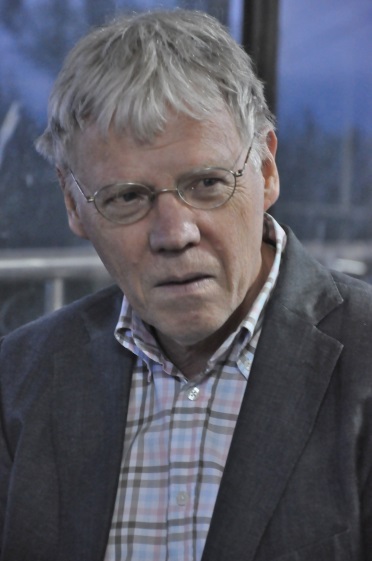 Cartography as intentional distortioncímű díszdoktori előadására.2013. május 9. (csütörtök) délelőtt az Informatikai Kar Neumann-napi rendezvényének keretében.1117 Budapest, Pázmány Péter sétány 1/A., Gömb aula (földszint)A Neumann-napi rendezvény 9:00-kor kezdődik az egyetem rektorának köszöntőjével, a díszdoktori előadásra előreláthatóan 10:00–10:45 között kerül sor.A rendezvény nyilvános, minden érdeklődőt szeretettel várunk.A tiszteletbeli doktorok és professzorok avatására 2013. május 10-én 10 órától került sor az ELTE dísztermében (Aula Magna, Egyetem tér 1–3.). Az avatás nyilvános.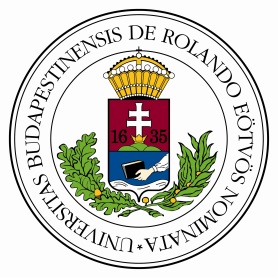 